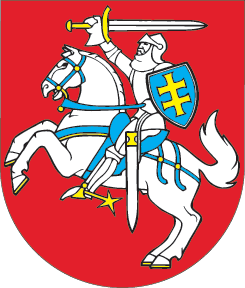 LIETUVOS RESPUBLIKOSDARBO KODEKSO 27 STRAIPSNIO PAKEITIMOĮSTATYMAS2018 m. birželio 30 d. Nr. XIII-1430Vilnius1 straipsnis. 27 straipsnio pakeitimasPakeisti 27 straipsnį ir jį išdėstyti taip:„27 straipsnis. Darbuotojų teisės į privatų gyvenimą ir į asmens duomenų apsaugą 1. Darbdavys privalo gerbti darbuotojų teises į privatų gyvenimą ir į asmens duomenų apsaugą.2. Darbdaviui įgyvendinant nuosavybės ar valdymo teises į darbo vietoje naudojamas informacines ir komunikacines technologijas, negali būti pažeidžiamas darbuotojų asmeninio susižinojimo slaptumas.3. Darbuotojų teisės į privatų gyvenimą įgyvendinimo ypatumus gali nustatyti įstatymai ir kitos darbo teisės normos.“2 straipsnis. Įstatymo įsigaliojimas Šis įstatymas įsigalioja 2018 m. liepos 16 d.Skelbiu šį Lietuvos Respublikos Seimo priimtą įstatymą.Respublikos Prezidentė	Dalia Grybauskaitė